ZION LUTHERAN CHURCH, WOODLAND, MI Fifteenth Sunday after Pentecost, Sept 18, 2022*If you are listening in your car, please tune your radio to FM 87.7*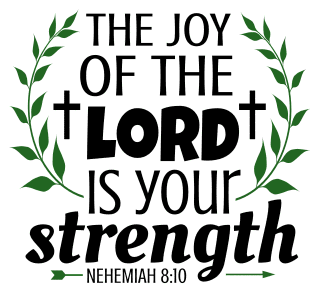 ANNOUNCEMENTSPRELUDEGatheringThe Holy Spirit calls us together as the people of God.Confession and Forgiveness Blessed be the holy Trinity, ☩ one God, who looks upon us in compassion, forgives our sin, and heals our lives.Amen.Let us confess our sin in the presence of God and of one another. Have mercy, O God,against you, you alone, we have sinned. In your compassion, cleanse us from our sin and take away our guilt. Create in us a new heart and give us a steadfast spirit. Do not cast us away but fill us with your Holy Spirit and restore your joy within us. Amen.As tender as parent to child, so deep is God’s compassion for you. As high as heaven is above earth, so vast is God’s love for you. As far as east is from west, so far God removes your sin from you, renewing your life through Jesus Christ. Blessed be God who crowns us with mercy and love.Blessed be God forever.Gathering Song 	“Take My Life, That I May Be” ELW 685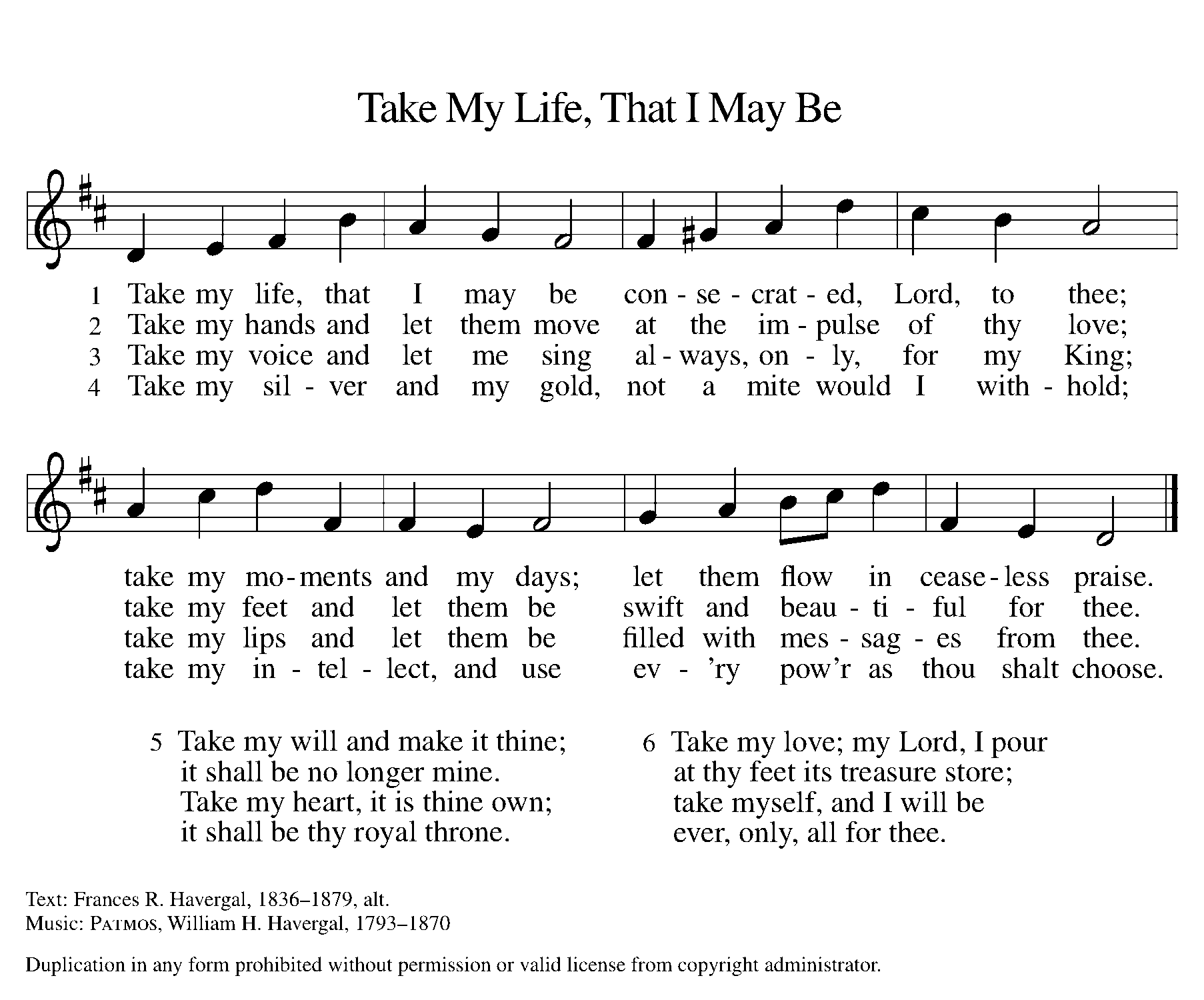 GREETINGThe grace of our Lord Jesus Christ, the love of God, and the communion of the Holy Spirit be with you all.And also with you.Prayer of the DayLet us pray together.God among us, we gather in the name of your Son to learn love for one another. Keep our feet from evil paths. Turn our minds to your wisdom and our hearts to the grace revealed in your Son, Jesus Christ, our Savior and Lord. Amen.First Reading 									Amos 8:4-7A reading from Amos. 4Hear this, you that trample on the needy,
  and bring to ruin the poor of the land,
 5saying, “When will the new moon be over
  so that we may sell grain;
 and the sabbath,
  so that we may offer wheat for sale?
 We will make the ephah small and the shekel great,
  and practice deceit with false balances,
 6buying the poor for silver
  and the needy for a pair of sandals,
  and selling the sweepings of the wheat.”

 7The Lord has sworn by the pride of Jacob:
 Surely I will never forget any of their deeds.The word of the Lord.Thanks be to God.Psalm											Psalm 113 1Hallelujah! Give praise, you servants | of the Lord;
  praise the name | of the Lord.
 2Let the name of the | Lord be blessed,
  from this time forth for- | evermore.
 3From the rising of the sun to its | going down
  let the name of the | Lord be praised.
 4The Lord is high a- | bove all nations;
  God’s glory a- | bove the heavens. R
 5Who is like the | Lord our God,
  who sits en- | throned on high,
 6but stoops | to behold
  the heavens | and the earth?
 7The Lord takes up the weak out | of the dust
  and lifts up the poor | from the ashes,
 8enthroning them | with the rulers,
  with the rulers | of the people.
 9The Lord makes the woman of a | childless house
  to be a joyful mother of children. | Hallelujah! Second Reading							1 Timothy 2:1-7A reading from 1 Timothy.1First of all, then, I urge that supplications, prayers, intercessions, and thanksgivings be made for everyone, 2for kings and all who are in high positions, so that we may lead a quiet and peaceable life in all godliness and dignity. 3This is right and is acceptable in the sight of God our Savior, 4who desires everyone to be saved and to come to the knowledge of the truth. 5For 
 there is one God;
  there is also one mediator between God and humankind,
 Christ Jesus, himself human,
  6who gave himself a ransom for all
—this was attested at the right time.7For this I was appointed a herald and an apostle (I am telling the truth, I am not lying), a teacher of the Gentiles in faith and truth.The word of the Lord.Thanks be to God.Gospel Acclamation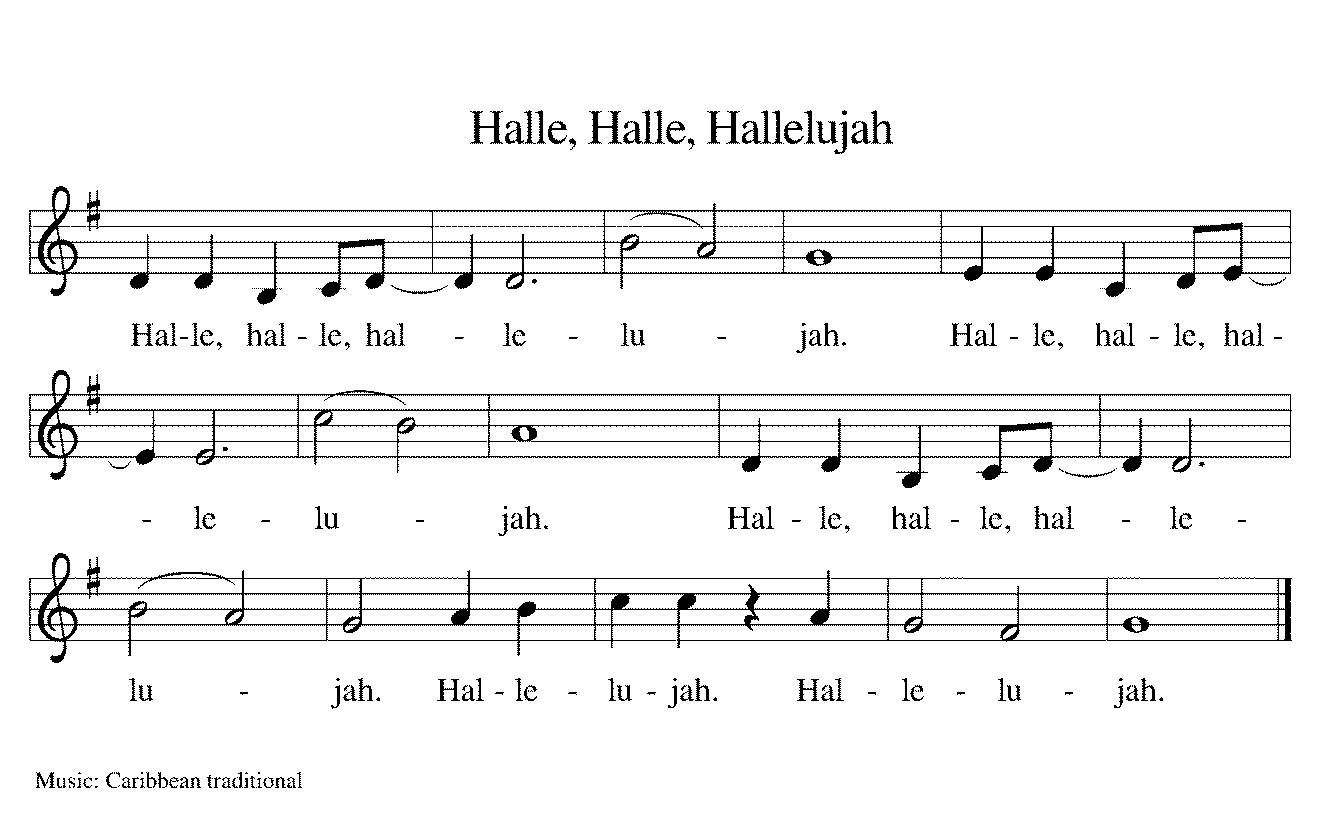 Gospel 										Luke 16:1-13The holy gospel according to Luke.Glory to you, O Lord.1Then Jesus said to the disciples, “There was a rich man who had a manager, and charges were brought to him that this man was squandering his property. 2So he summoned him and said to him, ‘What is this that I hear about you? Give me an accounting of your management, because you cannot be my manager any longer.’ 3Then the manager said to himself, ‘What will I do, now that my master is taking the position away from me? I am not strong enough to dig, and I am ashamed to beg. 4I have decided what to do so that, when I am dismissed as manager, people may welcome me into their homes.’ 5So, summoning his master’s debtors one by one, he asked the first, ‘How much do you owe my master?’ 6He answered, ‘A hundred jugs of olive oil.’ He said to him, ‘Take your bill, sit down quickly, and make it fifty.’ 7Then he asked another, ‘And how much do you owe?’ He replied, ‘A hundred containers of wheat.’ He said to him, ‘Take your bill and make it eighty.’ 8And his master commended the dishonest manager because he had acted shrewdly; for the children of this age are more shrewd in dealing with their own generation than are the children of light. 9And I tell you, make friends for yourselves by means of dishonest wealth so that when it is gone, they may welcome you into the eternal homes.
 10“Whoever is faithful in a very little is faithful also in much; and whoever is dishonest in a very little is dishonest also in much. 11If then you have not been faithful with the dishonest wealth, who will entrust to you the true riches? 12And if you have not been faithful with what belongs to another, who will give you what is your own? 13No slave can serve two masters; for a slave will either hate the one and love the other, or be devoted to the one and despise the other. You cannot serve God and wealth.”The gospel of the Lord.Praise to you, O Christ.CHILDREN’S SERMON		Pastor Becky Ebb-SpeeseSermon 					Pastor Becky Ebb-SpeeseHymn of the Day 		“Son of God, Eternal Savior” ELW 655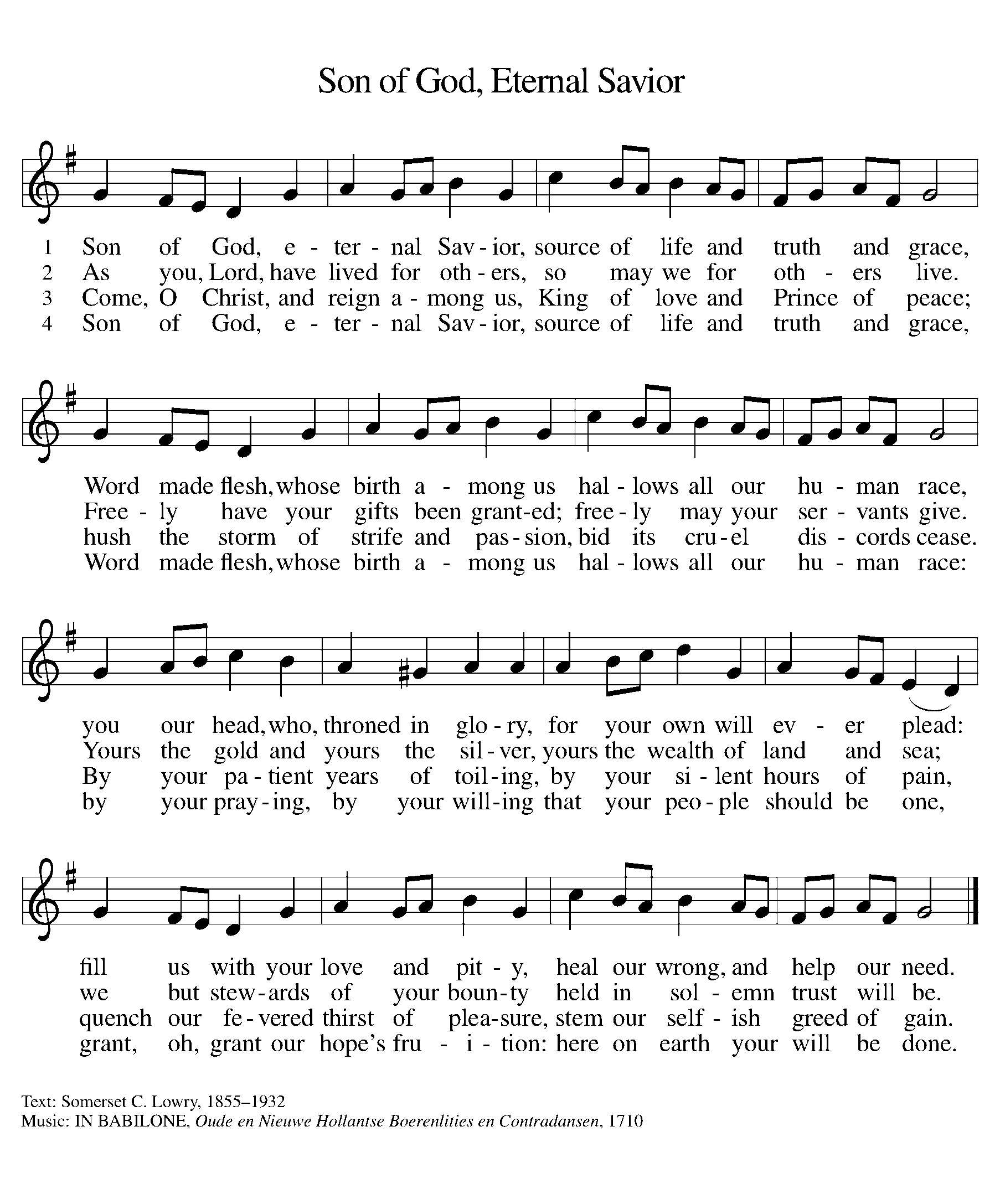 Creed I believe in God, the Father almighty,creator of heaven and earth.I believe in Jesus Christ, God’s only Son, our Lord,who was conceived by the Holy Spirit,born of the virgin Mary,suffered under Pontius Pilate,was crucified, died, and was buried;he descended to the dead.*On the third day he rose again;he ascended into heaven,he is seated at the right hand of the Father,and he will come to judge the living and the dead.I believe in the Holy Spirit,the holy catholic church,the communion of saints,the forgiveness of sins,the resurrection of the body,and the life everlasting. Amen.*Or, “he descended into hell,” another translation of this text in widespread use.Prayers of IntercessionAs scattered grains of wheat are gathered together into one bread, so let us gather our prayers for the church, those in need, and all of God’s good creation.A brief silence.God our Savior, you keep your church in faith and truth. Accompany those preparing for baptism or affirmation of baptism. Enlighten preachers, teachers, seminarians, and all those who share your good news with the world. We pray especially for Our Savior Lutheran Church and their supply pastors. God of grace,hear our prayer.Divine teacher, you instruct your children to be responsible stewards of your creation. Show us how best to care for the earth and its resources, and guide those who work to develop sustainable practices. God of grace,hear our prayer.Ruler of the nations, you direct those in authority. Give leaders wisdom and compassion so that all may live in peace. Inspire public servants to follow the example of courageous leaders and safeguard the dignity of each person. God of grace,hear our prayer.Helper of the needy, you lift up those who are oppressed. Breathe justice into economic and social systems that perpetuate poverty and hunger. Sustain food ministries, clothing banks, and emergency shelters. Provide for those in any need. We also pray for the people of Ukraine and the people suffering from recent mass shootings and gun violence.  God of grace,hear our prayer.Sustainer and giver of life, you bless this congregation with abundance. Instruct us in the proper and faithful use of wealth and resources, that we share generously. God of grace,hear our prayer.God of glory, you gather your saints around your throne. Keep us thankful for the witness of those who have gone before us, and bring us with them to the heavenly feast that has no end. God of grace,hear our prayer.Gathered together in the sweet communion of the Holy Spirit, gracious God, we offer these and all our prayers to you; through Jesus Christ, our Savior.Amen.Peace The peace of Christ be with you always.And also with you.OFFERtory SONGThe joy of the Lord is my strength,The joy of the Lord is my strength,The joy of the Lord is my strength,The joy of the Lord is my strength.Offering Prayer Let us pray.God our provider, you have not fed us with bread alone, but with words of grace and life. Bless us and these your gifts, which we receive from your bounty, through Jesus Christ our Lord.Amen.Great Thanksgiving Dialogue The Lord be with you.And also with you.Lift up your hearts.We lift them to the Lord.Let us give thanks to the Lord our God.It is right to give our thanks and praise.Holy, Holy, Holy 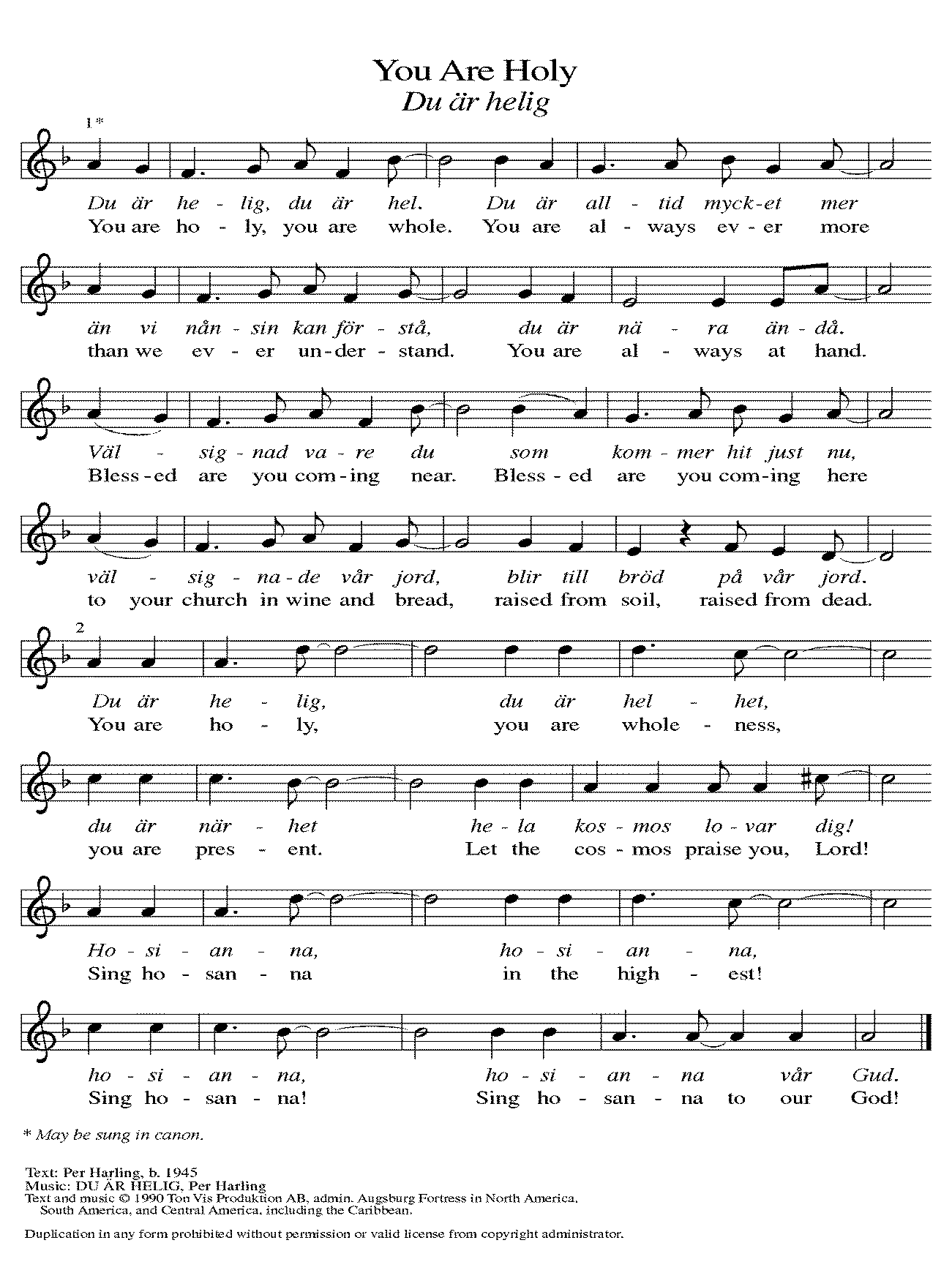 Thanksgiving at the Table In the night in which he was betrayed,our Lord Jesus took bread, and gave thanks;broke it, and gave it to his disciples, saying:Take and eat; this is my body, given for you.Do this for the remembrance of me.Again, after supper, he took the cup, gave thanks,and gave it for all to drink, saying:This cup is the new covenant in my blood,shed for you and for all people for the forgiveness of sin.Do this for the remembrance of me.Lord’s Prayer Gathered into one by the Holy Spirit, let us pray as Jesus taught us.Our Father in heaven,hallowed be your name,your kingdom come,your will be done,on earth as in heaven.Give us today our daily bread.Forgive us our sinsas we forgive thosewho sin against us.Save us from the time of trialand deliver us from evil.For the kingdom, the power,and the glory are yours,now and forever. Amen.Invitation to Communion Come to the banquet, for all is now ready.communion	*continuousSongS During Communion 	 “Now We Join in Celebration” ELW 462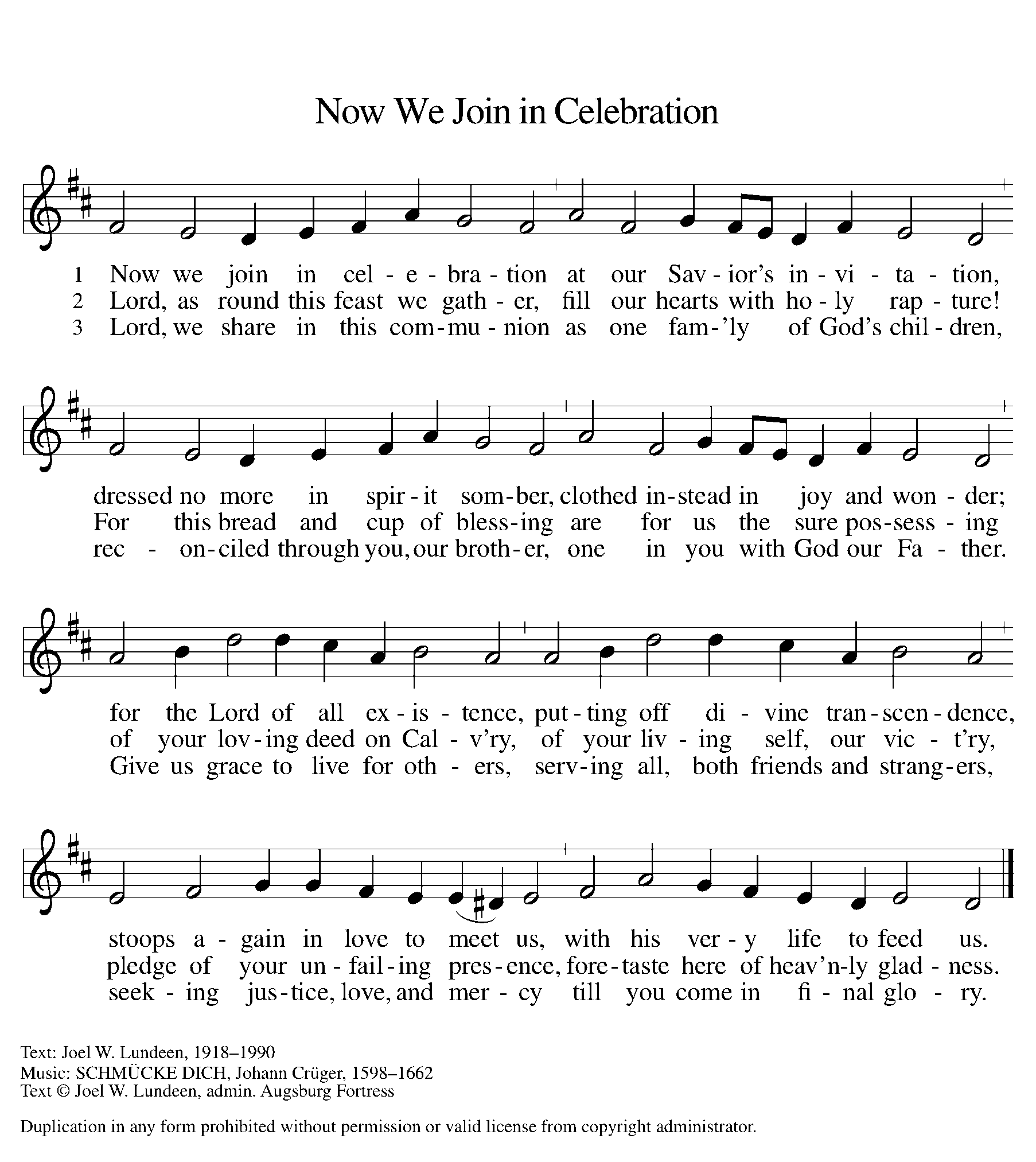 “Let Us Break Bread Together” ELW 471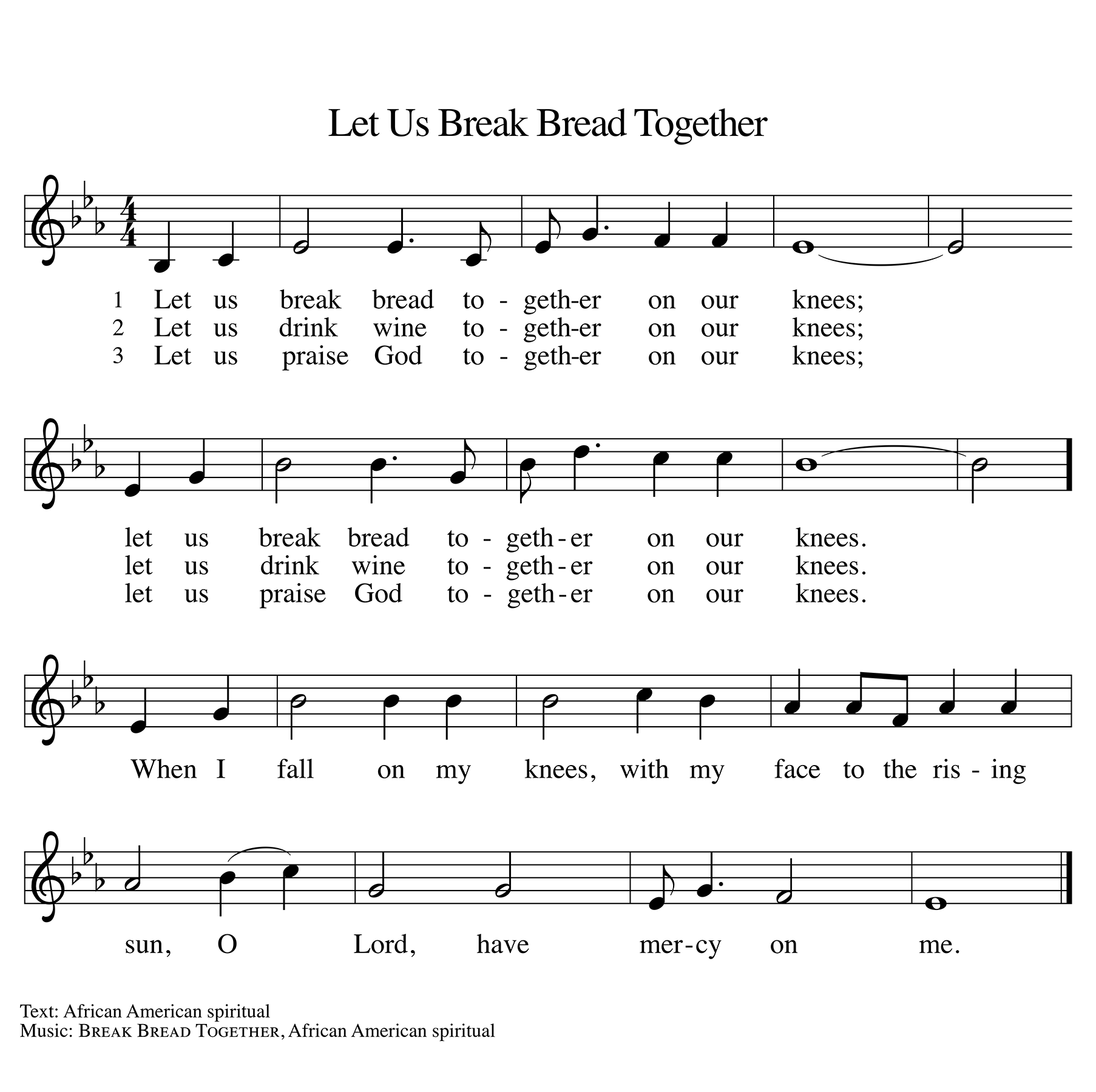 Prayer after Communion Let us pray. We thank you, O God, that you have strengthened our hearts through this feast of life and salvation. Shine the light of Christ on our path, that we may do justice, love kindness, and walk humbly with you, now and forever.Amen.SendingGod blesses us and sends us in mission to the world.BlessingGod, the Source of glory, God, the Word of life, God, the Spirit of truth ☩ bless you all, now and forever.Amen.Sending SonG		“Rise Up, O Saints of God” ELW  669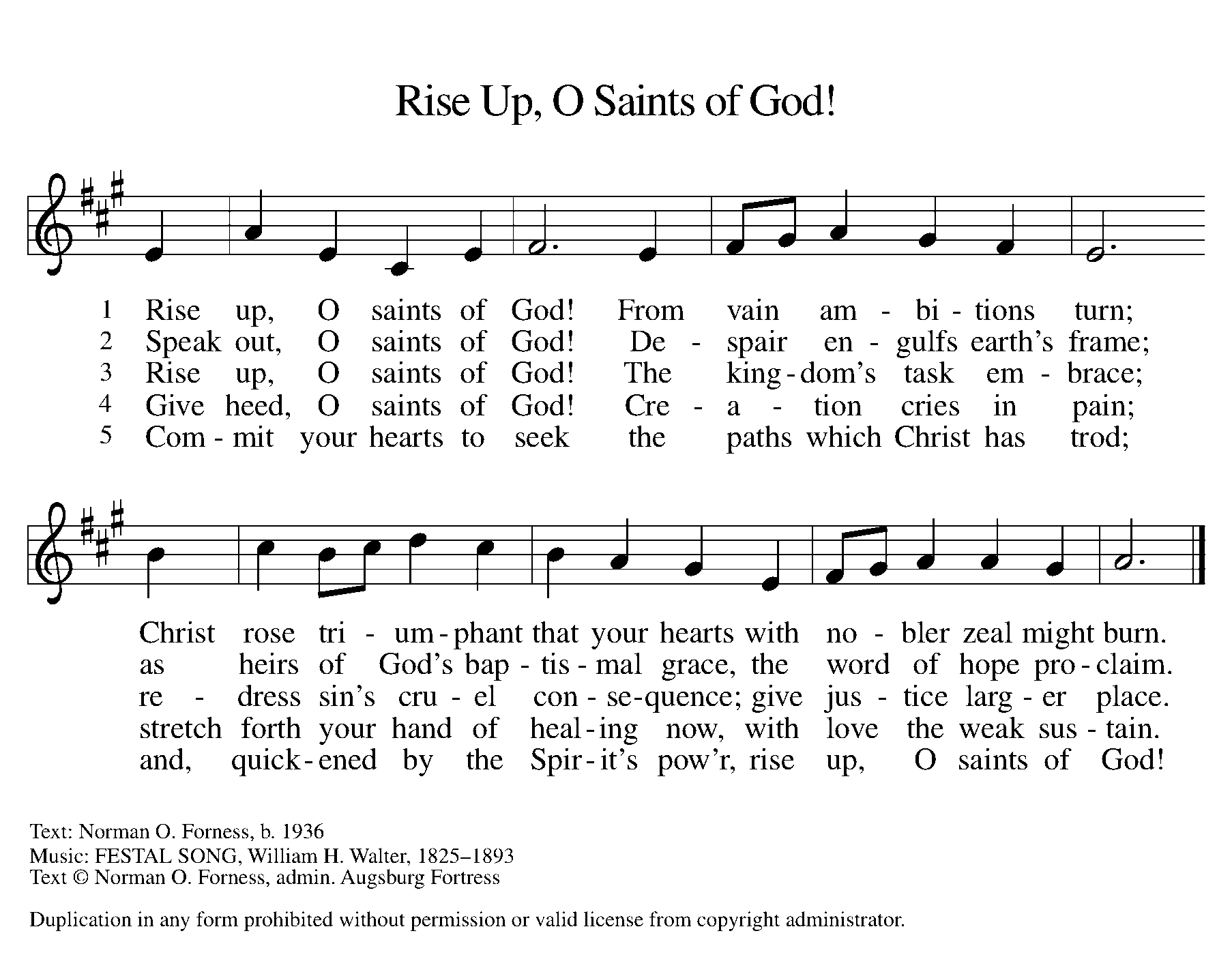 Dismissal Go in peace. Christ is with you.Thanks be to God.From sundaysandseasons.com. Copyright © 2017 Augsburg Fortress. All rights reserved.Thank you to all who served in worship today!Presider: Pastor Becky Ebb SpeeseMusician: Jayne FlanniganElder: Paul Meade Trustee: Dan ZylstraOffering Counters: Diane Griffin & Carlotta WillardSafety Person: Ken HeiseThis week at Zion:Women’s Circle, 1 PM Tuesday, September 20Men’s Coffee, 8 AM Wednesday, September 21ANNOUNCEMENTS.Pastor Becky will be on vacation starting today after service through Sunday, September 25. Pastor Anton will be the supply pastor next week.Directory coming soon! A new directory will be put together next month with current contact information. If anyone has moved or changed phone numbers in the last year, please get that information to Tara as soon as possible via email at office@zionwoodland.org or by putting it in her church mailbox, if you have not already done so.Personal Care Kits: Thank you to everyone who has contributed to our LWR Personal Care Kits collection.  We have received toothbrushes, bars of soap and nail clippers with attached files. We were also given cash to purchase items needed.  We also have received cash donations to help with the cost of shipping the kit overseas. Thrivent Financial provided us with a $250.00 grant to purchase items for the kits too.  Towels and combs were purchased with the grant donation. Zion will have the LWR Kits Sunday on October 9th.  Later that week our kits will be packed and on October 19th taken to the Lutheran High School parking lot in Wyoming, MI.  A team of volunteers load them, plus quilts and kits from many other churches, into semi-trucks. They are then taken to Maryland to a warehouse and shipped overseas. Thank you to our confirmation students, Pastor Becky and Claude for being the Action Team for this project. Again, thank you to all who have contributed money or items for this yearly project. On the internet, it showed that many kits have already been sent to help the people of Ukraine. In 2021 LWR sent items to 19 countries.SUNDAY SCHOOL OPENER SCHEDULESept. 18	Pastor BeckySept. 25	Diane Griffin/Rocky Johnson